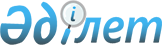 О внесении изменений в решение Айыртауского районного маслихата от 28 декабря 2018 года № 6-26-9 "Об утверждении бюджета Володарского сельского округа Айыртауского района на 2019-2021 годы"Решение Айыртауского районного маслихата Северо-Казахстанской области от 12 ноября 2019 года № 6-36-4. Зарегистрировано Департаментом юстиции Северо-Казахстанской области 15 ноября 2019 года № 5656
      В соответствии со статьями 109-1, 111 Бюджетного кодекса Республики Казахстан от 4 декабря 2008 года, статьей 6 Закона Республики Казахстан от 23 января 2001 года "О местном государственном управлении и самоуправлении в Республике Казахстан", статьей 26 Закона Республики Казахстан от 6 апреля 2016 года "О правовых актах", Айыртауский районный маслихат РЕШИЛ:
      1. Внести в решение Айыртауского районного маслихата от 28 декабря 2018 года № 6-26-9 "Об утверждении бюджета Володарского сельского округа Айыртауского района на 2019-2021 годы" (опубликовано 16 января 2019 года в эталонном контрольном банке нормативных правовых актов Республики Казахстан в электронном виде, зарегистрировано в Реестре государственной регистрации нормативных правовых актов № 5185) следующие изменения: 
      пункт 1 изложить в новой редакции:
       "1. Утвердить бюджет Володарского сельского округа Айыртауского района на 2019-2021 годы согласно приложениям 1, 2 и 3 к настоящему решению соответственно, в том числе на 2019 год в следующих объемах:
      1) доходы –854 224,0 тысяч тенге:
      налоговые поступления – 79 850,0 тысяч тенге;
      неналоговые поступления – 0 тысяч тенге;
      поступления от продажи основного капитала – 0 тысяч тенге;
      поступления трансфертов – 774 374,0 тысяч тенге;
      2) затраты – 861 586,3 тысяч тенге;
      3) чистое бюджетное кредитование – 0 тысяч тенге:
      бюджетные кредиты – 0 тысяч тенге;
      погашение бюджетных кредитов – 0 тысяч тенге;
      4) сальдо по операциям с финансовыми активами – 0 тысяч тенге:
      приобретение финансовых активов – 0 тысяч тенге;
      поступления от продажи финансовых активов государства – 0 тысяч тенге;
      5) дефицит (профицит) бюджета – -7 362,3 тысяч тенге;
      6) финансирование дефицита (использование профицита) бюджета – 7 362,3 тысяч тенге:
      поступление займов – 0 тысяч тенге;
      погашение займов – 0 тысяч тенге;
      используемые остатки бюджетных средств – 7 362,3 тысяч тенге.";
      пункт 6 изложить в новой редакции:
       "6. Учесть целевые текущие трансферты передаваемые из районного бюджета в бюджет сельского округа на 2019 год. 
      Распределение указанных целевых трансфертов из районного бюджета определяется решением акима сельского округа о реализации решения Айыртауского районного маслихата об утверждении бюджета Володарского сельского округа на 2019-2021 годы.";
      приложение 1 к указанному решению изложить в новой редакции согласно приложения к настоящему решению.
      2. Настоящее решение вводится в действие с 1 января 2019 года.  Бюджет Володарского сельского округа Айыртауского района на 2019 год
      Продолжение таблицы
					© 2012. РГП на ПХВ «Институт законодательства и правовой информации Республики Казахстан» Министерства юстиции Республики Казахстан
				
      Председатель XXXVІ сессии 
Айыртауского районного 
маслихата 
Северо-Казахстанской области 

С.Пономарев

      Секретарь Айыртауского 
районного маслихата 
Северо-Казахстанской области 

Б.Жанахметов
Приложение к решению Айыртауского районного маслихата от _____ _______ 2019 года № _______Приложение1 к решению Айыртауского районного маслихата от 28 декабря 2018 года № 6-26-9
Категория
Категория
Категория
Наименование
Сумма, тысяч тенге
Класс
Класс
Наименование
Сумма, тысяч тенге
Подкласс
Наименование
Сумма, тысяч тенге
1) Доходы
854224,0
1
Налоговые поступления
79850,0
01
Подоходный налог 
41250,0
2
Индивидуальный подоходный налог
41250,0
04
Налоги на собственность
38600,0
1
Налоги на имущество
300,0
3
Земельный налог
2000,0
4
Налог на транспортные средства
36300,0
2
Неналоговые поступления
0
06
Прочие неналоговые поступления
0
1
Прочие неналоговые поступления
0
3
Поступления от продажи основного капитала
0
4
Поступления трансфертов
774374,0
02
Трансферты из вышестоящих органов государственного управления
774374,0
3
Трансферты из районного (города областного значения) бюджета
774374,0
Функциональная группа
Функциональная группа
Функциональная группа
Наименование
Сумма, тысяч тенге
Администратор бюджетных программ 
Администратор бюджетных программ 
Наименование
Сумма, тысяч тенге
Программа
Наименование
Сумма, тысяч тенге
1) Затраты
861586,3
01
Государственные услуги общего характера
29531,0
124
Аппарат акима города районного значения, села, поселка, сельского округа
29531,0
001
Услуги по обеспечению деятельности акима города районного значения села, поселка, сельского округа
26961,0
022
Капитальные расходы государственного органа
2570,0
07
Жилищно-коммунальное хозяйство
72 842,3
124
Аппарат акима города районного значения, села, поселка, сельского округа
72 842,3
008
Освещение улиц в населенных пунктах
35250,0
009
Обеспечение санитарии населенных пунктов
2240,0
010
Содержание мест захоронений и погребение
195,0
011
Благоустройство и озеленение населенных пунктов
35157,3
13
Прочие
759213,0
124
Аппарат акима города районного значения, села, поселка, сельского округа
759213,0
040
Реализация мероприятий для решения вопросов обустройства населенных пунктов в реализацию мер по содействию экономическому развитию регионов в рамках Программы развития регионов до 2020 года
14 768,0
057
Реализация мероприятий по социальной и инженерной инфраструктуре в сельских населенных пунктах в рамках проекта "Ауыл-Ел бесігі
744445,0
3) Чистое бюджетное кредитование
0
Бюджетные кредиты
0
Погашение бюджетных кредитов
0
4) Сальдо по операциям с финансовыми активами 
0
Приобретение финансовых активов
0
Поступления от продажи финансовых активов государства
0
5) Дефицит (профицит) бюджета
-7 362,3
6) Финансирование дефицита (использование профицита) бюджета
7 362,3
Поступления займов
0
Погашение займов
0
Категория
Категория
Категория
Наименование
Сумма, тысяч тенге
Класс
Класс
Наименование
Сумма, тысяч тенге
Подкласс
Наименование
Сумма, тысяч тенге
8
Используемые остатки бюджетных средств
7 362,3
01
Остатки бюджетных средств
7 362,3
1
Свободные остатки бюджетных средств
7 362,3